ФормаПАСПОРТ СПЕЦИАЛИСТА8. Гражданство Кыргызская Республика___________________________________________________________Образование ____высшее________________________________________________________________1. наименование вуза, где учился ___СПбГУ________________________________________________2. год окончания вуза _____1978 г.________________________________________________________Место работы в настоящее время1. Государство ___Кыргызстан________________________________________________________________2. Организация Дипломатическая академия МИД КР________________________________________________________________3. Должность ______проректор______________________________________________________________Наличие ученой степени1. Степень (К) ____кандидат исторических наук________________________________________________________________Отрасль наук ____история ________________________________________________________________Шифр специальности (по номенклатуре научных работников) ______07.00.02_____________________Дата присуждения ___1991 г._____________________________________________________________2. Степень (Д) __доктор исторических наук__________________________________________________________________Отрасль наук _____история_______________________________________________________________Шифр специальности (по номенклатуре научных работников) ___07.00.02________________________Дата присуждения ________1998________________________________________________________Наличие ученых званий1. Ученое звание (доцент/снс) ___нет___________________________________________________Специальность _________-_________________________________________________________Дата присвоения ________-_________________________________________________________2. Ученое звание (профессор) ______профессор ________________________________________________Специальность _____история_____________________________________________________________Дата присвоения ___2000 г.______________________________________________________________Наличие академических званий1. Звание __академик___________________________ Академия ___история и общствоведения РК______________________________2. Звание _____________________________ Академия _________________________________1. Количество публикаций ___более 270_____________ в т.ч. научных ___250_________________________монографий ___50__________________, учебно-методических __10__________________________открытий _____-______________________, изобретений __________-______________________Научные трудыОсновные: шифр научной специальности ____07.00.02________________________________________1. ___ Курманов З. К., Плоских В.М., Джунушалиев Дж.Дж. и соавт. У истоков кыргызской национальной государственности. — Бишкек: Илим, 1997. — 383 с. ___________________________________________________________________________2. ___ Курманов З. К. Политическая борьба в Кыргызстане: 20-е годы. — Бишкек: Илим, 1997. — 290 с. ___________________________________________________________________________3. __ Курманов З., Садыков Э. Абдыкерим Сыдыков: отец-основатель современной кыргызской государственности. — Бишкек, 2021. — 293 с. 4. Kurmanov Z., Mokeev A., Saparaliev D. end others. Making the Kyrgyz. — Cambridge: Cambridge Scientific Pubiishers, 2018. — 330 с. ____________________________________________________________________________Основные смежные: шифр научной специальности _____23.00.04_______________________________1. ____ Курманов З., Айтматов Ч., Сатпаев Д., Сиражиддинов Н., Шарипов С. и соавт. Центральная Азия: собственный взгляд (Zentralasien: eine innenansicht) / Под ред.д-ра Райнхарда Крумма. — Бишкек, Астана, Ташкент, Душанбе, 2006. — 498 с.  __________________________________________________________________________2. __ Курманов З.К. Социокультурные аспекты гендерных отношений в Центральной Азии (на примере Кыргызстана).Спецкурс. — Бишкек: КРСУ, 2000. — 98 с.  ____________________________________________________________________________3. ____ Курманов З., Богатырев В.,Абылгазиева А.,Горборукова Г. История и идентичность: Кыргызская Республика (Geschichte und Identitat: Kirgisische Republik) / Под общ. ред. проф., д-ра Вульфа Лапинса. — Бишкек, 2007. — 273 с.  __________________________________________________________________________Дополнительные смежные: шифр научной специальности ____07.00.15, 23.00.02__________________________1. ___ Курманов З.К., Агазаде М. М., Аглян В. Р., Адилханулы Н. А., Аламанов С. К. и соавт. Внешняя политика стран СНГ: Учебник для вузов. Изд.2-е / Ред.-сост. Д.А.Дегтерев, К.П.Курылев.. — М., 2019. — 496 с.  ___________________________________________________________________________2. _ Курманов З.К. Памятка политическим партиям по избирательному праву и партийному строительству в Кыргызской Республике. — Бишкек, 2018. — 109 с.  _____________________________________________________________________________3. ____ Kurmanov Z.К., Agazade M. M. and others. Foreign Policies of the CIS States: A Comprehensive Reference/ Denis Degterev and Konstantin Kurylev, editors. — Lynne Rienner, 2019. — P. 517.  __________________________________________________________________________4. Курманов З.К., Бейбутова Р.А., Ашимова Ч.М. и соавт. Введение в изучение некоммерческих организаций Кыргызской Республики. Учебник / Под ред. З.К.Курманова. — Бишкек, 2017. — 264 с. Дата заполнения "_1 __" ___ сентября _____________________ 2022__ г.ПодписьПримечание: при заполнении не использовать сокращения.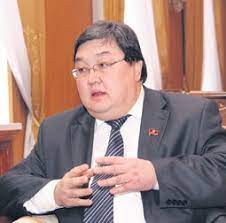 1. Фамилия _____Курманов_________________________________________________2. Имя _________Зайнидин_________________________________________________3. Отчество _____Карпекович_________________________________________________4. Пол _______мужской___________________________________________________5. Дата рождения _____3 июня 1955 г.____________________________________________6. Место рождения _____г.Бишкек___________________________________________7. Национальность _______кыргыз_________________________________________